Exkurze – Po stopách sametové revoluce  
15. 10. 2019V rámci celoškolního projektu ke 30. výročí sametové revoluce se třídy VIII. A a VIII. B vydaly do Prahy, aby se zúčastnily exkurze nazvané Po stopách sametové revoluce. Exkurzi zajišťovala agentura Tyrkys. Sešli jsme se před Hlavním nádražím a rozdělili jsme se na dvě skupiny. Trasa obou skupin byla přibližně stejná, ale zaměření vycházek se poněkud lišilo. První skupina navštívila místa spojená se sametovou revolucí (Václavské náměstí, Národní třídu). Paní průvodkyně žáky zasvěceně seznámila s událostmi před třiceti lety a velmi zajímavě o jednotlivých místech vyprávěla. Děti zaujala, a proto pozorně poslouchaly. Druhá skupina se vydala víceméně po stejných místech, ale výklad byl zaměřený spíše historicky. Paní průvodkyně žáky seznámila se zajímavými budovami v centru Prahy, ukázala jim některé významné sochy. Děti si prohlédly sochu svatého Václava, budovu Melantrichu a zastavily se v paláci Lucerna, kde se vyfotily u sochy obráceného koně. Dále prošly Františkánskou zahradou, podívaly se do chrámu Panny Marie Sněžné a zvenku si prohlédly kapli Betlémskou. Další zastávka byla na Národní třídě, kde si žáci vyslechli výklad o listopadových událostech. Paní průvodkyně jim ukázala, kudy šli studenti, kde stáli příslušníci zásahové jednotky a kde došlo k největšímu konfliktu. Na místě, které připomíná tyto události, si děti prohlédly dobové fotografie i pamětní desku.Pro zpětnou vazbu bylo použito známkování jako ve škole.Žáci exkurzi hodnotili takto:1 – 12krát2 – 4krát3 – 1krát4 – 3krátNejvíc děti zaujalo: prohlídka Prahy, kostel, informace o sametové revoluci, Václavské náměstí.	
						                                         Eva Wachtlová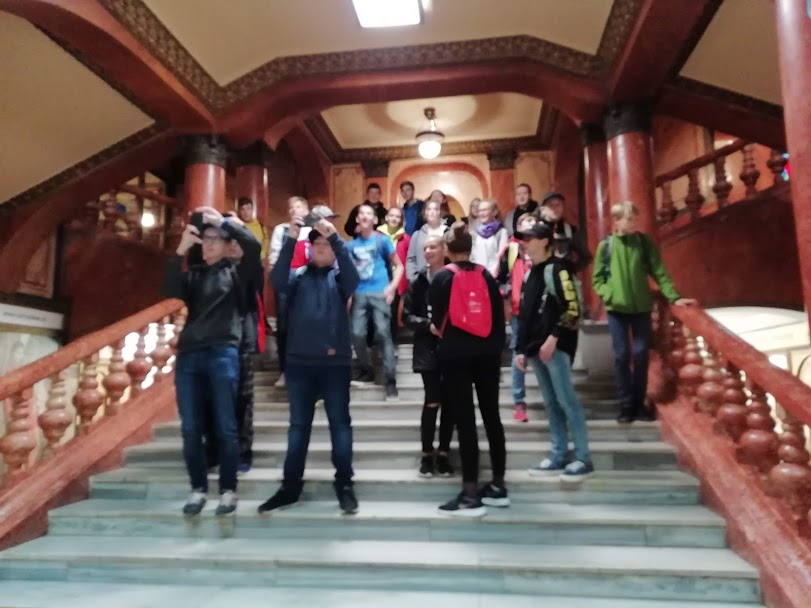 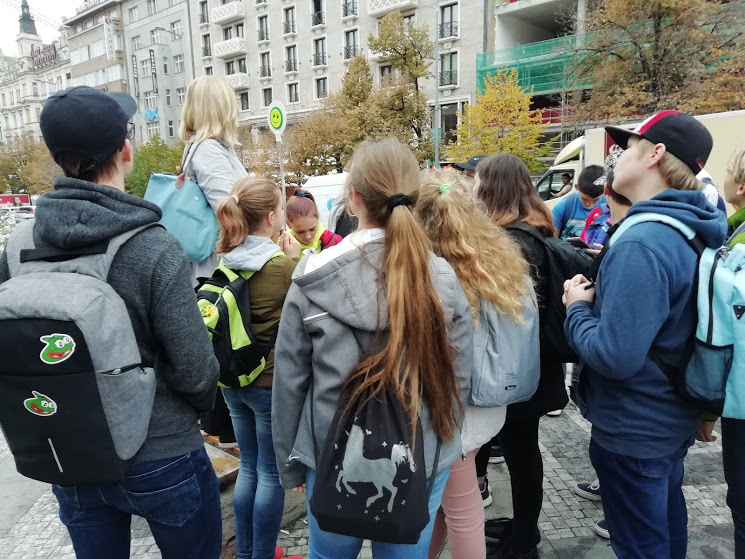 